УЖИНА ЗА ДЕЦЕМБАР 2019/20. ГОДИНЕ    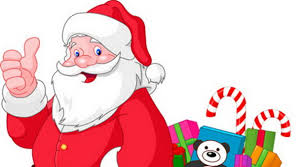 Датум ДанУжина2.ПонедељакХлеб, еурокрем,чај3.УторакКроасан шунка4.СредаСендвич од интегралног хлеба,млечни намаз,ћурећа прса,лист салате,пола банане5.Четвртакпрстићи,сок6.петакРол виршла9.ПонедељакКифла са сусамом,сок10.УторакТост од ражаног хлеба,намаз-павлака, 2 парчета пилећих прса,парче качкаваља,1 кисели краставац, колач од јабуке11.СредаПица парче12ЧетвртакПаштета са сиром, 100гр13.петакХлеб,паштета ,чај16.ПонедељакСендвич,(кифла,шунка,намаз17.УторакХлеб, еурокрем,чај18.СредаСендвич,интегрални хлеб,маслац,суви врат( 2парчета),танак листић сира,Колач са шаргарепом19.ЧетвртакСутлијаш у чаши20.петакДан школе-божићни вашар23.ПонедељакМање паковање наполитанки,сок